Nemocnice Nové Město na Moravě,příspěvková organizaceIČO: 00842001DIČ: CZ00842001 Telefon: 566 801 602Fax: 566 801 609Bankovní spojení: XXXXČ.Ú.: XXXXFakturu zašlete dvojmo na adresu:Nemocnice Nové Město na Moravě, příspěvková organizaceŽďárská 610592 31 Nové Město na MoravěOBJEDNÁVKA č. 01/2024/VZObjednávámeNemocnice Nové Město na Moravě, příspěvková organizace odděleni nákupu a veřejných zakázekrazítko a podpis  XXXXvyřizuje: XXXX telefon: +XXXXXXXXXXXX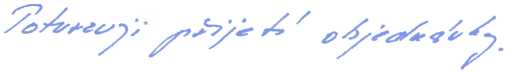 Objednávka - JOSEPHINEXXXXproebizZobrazit všechny: Počet příloh: 1 (47 kB) Stáhnout Dobrý den,děkuji za objednávku, potvrzenou Vám ji posílám zpět.S pozdravem,XXXXPol.MnožstvíNázevPronájem sw JOSEPHINE včetně speed katalogu dle nabídky ze dne 24.1.2020 ve výši 115 000 Kč bez DPH / rok (od 5.2.2024)2024-01-18-objednavka-JOS-NNMNM.pdf47 kB